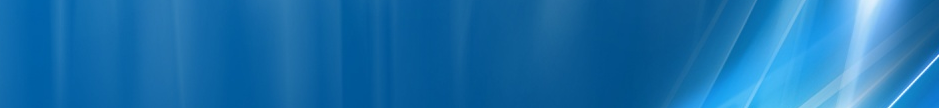 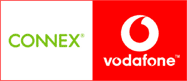 Acest microcell instalat pe fatada Vodafone Store (reprezentanta inaugurata pe data de 19 decembrie 2005) a mai evoluat putin fata de ultima mea vizita aici, din noiembrie 2010 : acum si utilizeaza ID-ul 3682 si pe partea 2G, vechiul ID 3003 (corespunzând microcell-ului demontat ‟Magheru 3₺) fiind definitiv abandonat !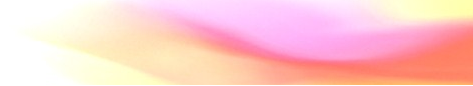 Aparent celula 3G nu s-ar prinde decât în interiorul shop-ului, pentru ca am cautat clar si pe afara (sub antena, si pe trotuarul din fata magazinului) si nu am gasit nici cea mai mica urma de acest site ! Asadar se pare ca baietii au vrut sa rezerve acest site doar pentru indoor, de exemplu pentru a putea demonstra clientilor cât de bine le merge oferta de Net bazând-use pe un NodeB care este „liber₺ si ne-congestionat de lumea care circula pe Magheru… Este si logic pâna la urma !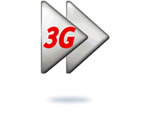  BCCHAfiseazaLACCIDTRXDiverse61 Bd. Magheru11142368214FH 1 / 25 / 42 / 612Ter  0BA_List 5 / 7 / 9 / 11 / 13 / 15 / 18 / 20 / 33 / 35 / 37 / 39 / 57 / 59 / 61RAM-111 dBmRAR2Test 7 EAHC B  |  2Ter 0T321240BSIC 3MTMS-TXPWR-MAX-CCH5     |33 dBmPRP4DSF22BABS-AG-BLKS-RES1CNCCCH configuration0     |Not CombinedRAI1RAC6CRH8WCDMA    9LAC  32011CID  36821---